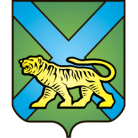 ТЕРРИТОРИАЛЬНАЯ ИЗБИРАТЕЛЬНАЯ КОМИССИЯ
ГОРОДА УССУРИЙСКАРЕШЕНИЕг. Уссурийск
О назначении Е.В. Шаганчленом участковой избирательной комиссии с правом решающего голосаизбирательного участка № 2802 На основании решения территориальной избирательной комиссии города Уссурийска от 19 февраля 2018 года № 66/523 «Об освобождении       В.В. Решетниковой от обязанностей члена участковой избирательной комиссии с правом решающего голоса  избирательного участка № 2802», в соответствии с частью 7 статьи 28 Федерального закона «Об основных гарантиях избирательных прав и права на участие в референдуме граждан Российской Федерации», частью 8 статьи 31 Избирательного кодекса Приморского края, решением Избирательной комиссии Приморского края от 15 мая   2013 года № 860/138 «О кандидатурах,  зачисленных в резерв составов участковых комиссий Приморского края избирательных участков  с № 2801 по № 2869,  с № 3801 по № 3831»   территориальная избирательная комиссия города УссурийскаРЕШИЛА:1. Назначить членом участковой избирательной комиссии с правом решающего голоса избирательного участка № 2802 Шаган Елену Владимировну, 05.06.1961 года рождения, образование высшее, заместителя директора МБУ «Централизованная библиотечная система» Уссурийского городского округа, кандидатура предложена Всероссийской политической партией «ЕДИНАЯ РОССИЯ».2. Направить настоящее решение в участковую избирательную комиссию избирательного участка № 2802 для сведения и ознакомления Шаган Е.В.3. Выдать члену участковой избирательной комиссии с правом решающего голоса избирательного участка № 2802 Шаган Е.В. удостоверение установленного образца.Разместить настоящее решение на официальном сайте администрации Уссурийского городского округа в разделе «Территориальная избирательная комиссия города Уссурийска» в информационно-телекоммуникационной сети «Интернет».Председатель комиссии	                                  	             О.М. МихайловаСекретарь комиссии					                             С.В. Хамайко19 февраля 2018 года                         № 66/524